Artist: Jamestown StorySong: I Dont Want To Lose YouIntro 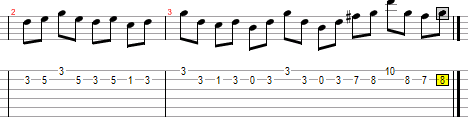 Capo 1Em        C       G    D    I've been losing sleep for a while nowEm        C    G   DThinkin' about usEm              C                  G         DAnd its hard to pretend that we're doing okay            CWhen we're notAnd its killing me slowlyGI need you in my lifeDOr I'm not alrightCSo don't walk awayG                      DI won't be okay if you doI just don't wanna lose youEm     C     G  You've been losing faithDFor a while nowEm      C        GAnd I'm lost for words    Em                   C And though we are having problems           G                    D   If you are willing we can solve them In timeCI'm just begging you to try GI need you in my lifeDOr I'm not alrightCSo don't walk awayG                      DI won't be okay if you doI just don't wanna lose youGI need you in my life         DOr I'm not alrightCPlease don't walk awayGI need you to stay             DTo get through                 GSomethings gotta give       Em                       C          I hope we can get past all the problems have        GAnd let go                                   Dcause I still believe we have the chance GI need you in my lifeDOr I'm not alrightCSo don't walk away                       DI won't be okay if you doI just don't wanna lose youG                                 CEverynight I dream about the days you and IBoth seem so happyAm                                         CIf only I knew what we'd go through to get hereEND